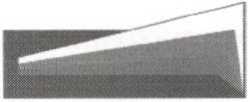 LE PIVOT DE LA RUSSIELA SOCIETE PANRUSSE DES PETITES ET MOYENNES ENTREPRISESThe all-Russian public organization of small and medium buziness «OPORA RUSSIA»  Le département régional de la Karatchaïévo-TcherkessieNIF-0917001830CMIR - 091701001 NPEE - 001050900205740bâtiment № 8, rue de Gorky, Tcherkessk, La république de la Karatchaïévo-Tcherkessie, 369000 http: //www. kchг. орога. ru E-mail : oporakchr@mail.ru tél./fax: (8-8782) 26-43-03Numéro de référence № 77 _ de «03 _09	 _2016гFrançois TurcasVice-Président CGPME Nationale en charge de l’internationalPrésident CGPME Rhône-AlpesPrésident CGPME Rhône CGPME -55 rue Sergent Michel Berthet – 69009 Lyon – FranceTél. : +33 (0) 4 72 53 74 74  / francois.turcas@cgpm69.orgwww.cgpme.frNous avons élaboré la conception de la création sur les territoires des municipalités  de la république de la Karatchaïévo-Tcherkessie des terrains pour un développement rapide des projets de pôle dans l'industrie touristique, dans le secteur secondaire et dans l'agriculture. Ces projets seront réalisés par la voie du partenariat public-privé, y compris le cofinancement et le subventionnement des budgets fédéral et local.Ces projets sont basés sur le besoin de la production des denrées agricoles éco-responsables, sur la substitution des importations, le besoin de la transformation des matières premières locales par la voie de la création des parcs industriels sur le compte des moyens budgétaires fédéraux, le développement polaire du tourisme à Karatchaïévo -Tcherkessie, qu'on considère comme le musée à ciel ouvert, avec des centaines de monuments historiques et naturels, où seront organisés des circuits touristiques pour des milliers d'estivants des stations thérmales de la Région de Minéralnye Vody du Caucase, d'Arkhyz, de Dombaï et des autres sujets de la Fédération de Russie et de l'étranger, comme cela fonctionne systématiquement en Europe, en Asie et à d'autres continents. Nous avons une grande potentialité et des ressources humaines pour la réalisation et  le développement progressif des projets, ce qui est aussi déterminé par le territoire.Nous espérons que vous, en tant que dirigeant et président des confédérations des petites et moyennes entreprises Rhône-Alpes, pourrez nous conseiller de bons  entrepreneurs français dans des secteurs en question pour la création des associations de la coopération mutuellement avantageuse. Les projets que nous proposons pourraient devenir les moteurs du développement des secteurs dénommés, ils pourront également être un exemple pour d'autres sujets de la Fédération de Russie, ce qui représente un intérêt particulier pour le gouvernement du pays, et nous pourrons ainsi bénéficier d' un appuis exhaustif au niveau de l'Etat. Dans le cadre de la réalisation de la conception énoncée ci-dessus nous allons avoir en qualité des alliés des représentants des Ministères de la Fédération de Russie:  du Ministère de l'économie, de l'industrie, du sport, du tourisme russe, de l'Agence des initiatives stratégiques, de la Chambre publique, de la Chambre de Commerce et d'Industrie, du Groupe Industriel Régional de bâtiment, ainsi que d'autres départements et institutions publiques, y compris les membres du "Conseil du Président de la Russie du développement stratégique et des projets prioritaires ". Ce partenariat public-privé supposant un travail systématique avec la participation des fonds intellectuels, technologiques et financiers étrangers pourrait intéresser d'autres grands investisseurs.Dans une seule entité particulière de la Fédération de Russie seront appliquées ainsi des méthodes et des technologies modernes du développement économique et des autres directions sociales d'après l'exemple des économies avancées.Au moyen de ces efforts conjoints on pourrait organiser un rendez-vous d'affaires du gouvernement de la Russie, des dirigeants des pays occidentaux et du Parlement de l'Europe sur l'un de nos terrains industriels, le plateau Goumbachi, qui se trouve à côté de la Région de Minéralnye Vody du Caucase du Nord et qui est le terrain unique au sud de la Russie ayant la plus belle vue sur Elbrus, la plus haute montagne de l'Europe dont la hauteur monte à 5642m au-dessus du niveau de la mer, où passe la frontière entre l'Europe et l'Asie, ce qui est symbolique et peut servir le point de départ pour la reconstitution des relations brisées avec l'Europe. Le monde des affaires sera l'initiateur de ce rendez-vous entre la Russie et la France.Je vous invite aussi bien que nos partenaires des milieux d'affaires de la France à visiter notre région quand il vous convient pour une présentation plus détaillée de nos services et propositions et pour prendre connaissance de la région.La liste des projets et des pôles d'activités est annexée.Le président de la Société "Le PIVOT de la RUSSIE"
le directeur général du Fond du Développement
de l'entreprenariat de la République de la Karatchaïévo-Tcherkessie,Le détenteur du complèxe touristique et récréationnel  "Mara"Pilyarov A.D.AnnexeLa conception de la création du parc industriel. Lors de la construction du parc industriel privé tous les frais sont à la charge de l'Etat, et ils seront remboursés après sa mise en exploitation.Le projet de la création du pôle touristique du tourisme intérieur et d'entrée.A la base de la station touristique en activité  "Mara" quatre-saisons on crée une infrastructure et des objets commerciaux sur tout le territoire de la république, en partant du partenariat public-privé.Le projet  multisectoriel du développement de pôle de la terre agricole.Dans les municipalités de la république  on construit des usines de traitement des légumes et des fruits, du lait, de la fabrication des fromages, du kéfir et du fromage frais etc., et aussi de la viande.Les projets perspectifs de la création des coentreprisesLa création des maisons de cure à la base des eaux territoriales.Le réseau des cafés et des boulangeries français.L'usine d'embouteillage de l'eau minérale.L'exploitation et le traitement du marbre, du granit et d'autres ressources minières et leur transformation.L'herborisation des herbes médicinales et leur transformation.La création des jardins de pommes, la cultivation et la transformation des fruits et des légumes.Le marketing et la recherche du territoire pour la construction de l'aéroport à côté des stations touristiques Arkhyz et Dombaï.L'établissement de la représentation  des milieux d'affaires de la France au sud de la Russie pour un contact constant des associations entrepreneuriales de l'organisation des importations et des exportations des produits, en profitant des facilités et de l'appui de l'Etat.La construction commune au sein des stations de cure de la république de la Karatchaïévo-Tcherkessie.